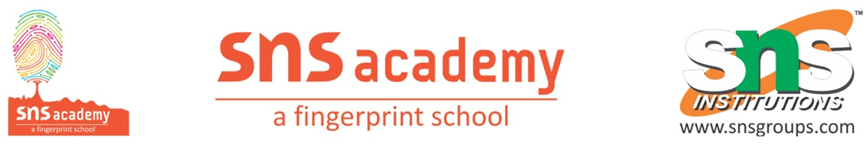                 Periodic Test - 4 (2022-2023)                          HINDI  GRADE: 9                	             Marks: 40                                           Date: 23.12.2022                            Time: 1½Hoursनिर्देश 1. इस प्रश्न-पत्र के दो खंड हैं- अ और ब।       2. खंड अ में वस्तुपरक प्रश्न पूछे जाएँगे।       3. खंड ब में वर्णनात्मक प्रश्न पूछे जाएँगे। प्रश्नों में आंतिरक विकल्प         दिए जाएंगे।
                                                          (खंड अ)1. निम्नलिखित अपठित को ध्यान से पढ़ें और प्रश्नों का उत्तर दें:      (5)आपको किसी महत्वपूर्ण परीक्षा की तैयारी में क्या कठिनाई हो रही है? क्या ऐसा करने में समय की कमी महसूस हो रही है? अगर आपका जवाब ‘हाँ’ है तो आपको समय-प्रबंधन सीखने की ज़रूरत है। समय प्रबंधन किसी भी परीक्षा की तैयारी का सबसे महत्वपूर्ण पहलू है।बहुत से परीक्षार्थी ऐसे हैं, जो परीक्षाओं की तैयारी देर से और बेहतरीन ढंग से शुरू करते हैं, जिससे उन्हें समयाभाव सबसे बड़े शत्रु की तरह दिखने लगता है। बिना समय-प्रबंधन के उस अनुपात में फायदा नहीं हो पाता, जिस अनुपात में आप मेहनत करते हैं। वास्तव में समय की गति को या उसके स्वभाव को मैनेज नहीं किया जा सकता, क्योंकि न तो इसे धीमा किया जा सकता है और न ही रोका जा सकता है। आप स्वयं को मैनेज करते हुए सिर्फ इसका सही उपयोग कर सकते हैं। वास्तविकता यही है। सबसे पहले आप यह निर्धारित करें कि आपका वर्तमान समय कैसे व्यतीत हो रहा है। आप पिछले एक सप्ताह के अपने कार्यकलाप को एक पेपर पर लिखकर देखिए कि आपने टाइम-टेबल का कितना और कैसा अनुसरण किया है। पूरे सप्ताह में कितने घंटे सेल्फ-स्टडी की है और आपका निर्धारित सिलेबस का कितना हिस्सा नहीं हो पाया है।एक बार पूरा विश्लेषण करने के बाद आप स्वयं को समय के हिसाब से बदलना शुरू कर सकते हैं। समय बचाने के लिए किसी विशेषज्ञ की टिप्स काम आ सकती है परंतु सबसे अधिक प्रभाव आपके निश्चय, समर्पण और समय नियोजन का रहेगा। समय-प्रबंधन आपके आत्मविश्वास को बढ़ाएगा और यह सफलता की दिशा में निर्णायक होगा।(i) समय-प्रबंधन सीखने की ज़रूरत कब है?
(क) जब अच्छा व्यवसाय चुनना हो
(ख) जब कुछ करने के लिए समय कम पड़े
(ग) जब अवसर खो देने की संभावना हो
(घ) जब कोई परीक्षा देनी हो(ii) समय के बारे में सच है कि उसे
(क) लौटाया जा सकता है
(ख) मैनेज नहीं किया जा सकता है
(ग) रोका जा सकता है ।
(घ) धीमा किया जा सकता है(iii) समय का अभाव उन्हें शत्रु जैसा लगता है, जो
(क) परीक्षाओं की तैयारी बेहतरीन ढंग से करते हैं
(ख) परीक्षाओं की तैयारी करनी ही नहीं चाहते
(ग) परीक्षाओं को महत्वपूर्ण नहीं मानते
(घ) परीक्षाओं की तैयारी गंभीरता से करते हैं(iv) समय-प्रबंधन से बढ़ सकता/सकती है
(क) आत्मविश्वास
(ख) स्वाभिमान
(ग) दृढ़ निश्चय
(घ) विशेषज्ञताv) ‘सेल्फ-स्टडी’ शब्द है
(क) तद्भव
(ख) आगत
(ग) देशज
(घ) तत्सम2. निम्नलिखित अपठित  को ध्यान से पढ़ें और प्रश्नों का उत्तर दें:      (5)घर जैसा छोटा सा शब्द भावात्मक दृष्टि से बहुत विशाल होता है। इस आधार पर मकान, भवन, फ्लैट, कमरा, कोठी, बंगला आदि इसके समानार्थी बिल्कुल भी नहीं लगते हैं क्योंकि इनका सामान्य संबंध दीवारों छतों और बाहरी व आंतरिक साज-सज्जा तक सीमित होता है। जबकि घर प्यार, भरोसे और रिश्तो की मिठास से बनता है। एक आदर्श घर वही है जिसमें प्रेम व भरोसे की दीवारें आपसी तालमेल की छतें, रिश्तों की मधुरता के खिले-खिले रंग, स्नेह, सम्मान व संवेदनाओं की सज्जा हो।घर में भावात्मकता है, वह भावात्मकता, जो संबंधों को महका कर परिवार को जोड़े रखती है। यह बात हमें अच्छी तरह याद रखनी चाहिए कि जब रिश्ते महकते हैं तो घर महकता है, प्यार अठखेलियां करता है तो घर अठखेलियां करता है, रिश्तो का उल्लास घर का उल्लास होता है। इसलिए रिश्ते हैं तो घर है और रिश्तो के बीच बहता प्रेम घर की नींव है। यह नींव जितनी मजबूत होगी घर उतना ही मजबूत होगा। ना जाने क्यों आज का मनुष्य संवेदनाओं से दूर होता जा रहा है। उसके मन की कोमलता कठोरता में बदल रही है। दिन-रात कार्य में व्यस्त रहने और धनोपार्जन की अति तीव्र लालसा से उसके अंदर मशिनियत बढ़ रही है। इसलिए उसके लिए घर के मायने बदल रहे हैं। उसकी अहमियत बदल रही है। इसी कारण आज परिवार में आपसी कलह, द्वंद्व आदि बढ़ रहे हैं। आज की पीढ़ी प्राइवेसी (व्यक्तिकता) के नाम पर एकाकीपन में सुख खोज रही है। उसकी सोच ‘मेरा कमरा, मेरी दुनिया’ तक सिमट गई है। एक छत के नीचे रहते हुए भी हम एकाकी होते जा रहे हैं। काश, सब घर की अहमियत समझें और अपना अहम हटाकर घर को घर बनाए रखने का प्रयास करें।1 . भावात्मक दृष्टि से घर जैसे छोटे से शब्द की विशालता में निहित हैं –
कथन पढ़कर सही विकल्प का चयन कीजिए(i) प्रेम विश्वास नातों का माधुर्य व संवेदनाएं
(ii) आकर्षक बनावट, सुंदर लोग, वैभव व संपन्नता
(iii) सुंदर रंग संयोजन,आंतरिक सजावट एवं हरियाली
(iv) स्नेह, सम्मान, सरसता, संवेदनाएं, संपन्नता व साज-सज्जा,विकल्पकथन (i) सही हैकथन (i) व (ii) सही हैकथन (ii) व (iii) सही हैंकथन (iii) व (iv) सही हैं२ सामान्य रूप से मकान, भवन, फ्लैट, कमरा, कोठी आदि शब्दों का संबंध किससे होता है?हृदय की भावनाओं से
(ख) वैभव और समृद्धि से
(ग) स्थानीय सुविधाओं से
(घ) बनावट व सजावट से3 आज की पीढ़ी को सुख किस में दिखाई दे रहा है?(क) निजी जीवन व एकांतिकता में
(ख) पारिवारिक भावनात्मक संबंधों में
(ग) बिना मेहनत सब कुछ मिल जाने में
(घ) धन कमाने के लिए जी तोड़ मेहनत करने में4 गद्यांश में प्रेम को घर का क्या बताया गया है?आभूषण
(ख) आधार
(ग) भरोसा
(घ) उल्लास5 कथन और कारण को पढ़कर उपयुक्त विकल्प चुनिएकथन (A) – आदमी के अंदर संवेदनाओं की जगह मशिनियत बढ़ती जा रही हैकारण (R) – व्यस्तता और अर्थोपार्जन की अति महत्वाकांक्षा ने उसे यहां तक पहुंचा दिया है(क) कथन (A) गलत है किंतु कारण (R) सही है
(ख) कथन (A) और कारण (R) दोनों ही गलत है
(ग) कथन (A) यह सही है और कारण (R) की सही व्याख्या है
(घ) कथन (A) सही है किंतु कारण (R) कथन (A) की सही व्याख्या नहीं है 3. (क) निम्नलिखित शब्दों में से अनुस्वार के उचित प्रयोग वाले शब्द छाँट         कर लिखिए –                                       (5x1=5)
                           (खंड ख) 4. निम्नलिखित गदयांश के बहुविकल्पीय प्रश्नों के सही उत्तर लिखिए:-   आशय-महादेव भाई गांधी जी के निजी सचिव और निकटतम सहयोगी थे। इसके बाद भी उन्हें अभिमान छू तक न गया था। वे गांधी जी के प्रत्येक काम को करने के लिए तैयार रहते थे। वे गांधी जी की प्रत्येक गतिविधि, उनके भोजन और दैनिक कार्यों में सदैव साथ देते थे। वे स्वयं को गांधी का सलाहकार, उनका रसोइया, मसक से पानी ढोने वाला तथा बिना विरोध के गधे के समान काम करने वाला मानते थे।महादेव भाई 1917 में गांधी के पास पहुँचे। गांधी जी ने उनको पहचानकर उन्हें उत्तराधिकारी का पद सौंपा था। 1919 में जलियाँबाग कांड के समय जब गांधी जी पंजाब जा रहे थे तब उन्हें गिरफ्तार कर लिया। उन्होंने उसी समय महादेव भाई। को अपना वारिस कहा था।महादेव भाई पहले उनकी समस्याओं को सुनते थे। उनकी संक्षिप्त टिप्पणी तैयार करके गाँधी जी के सामने पेश । करते थे तथा उनसे लोगों की मुलाकात करवाते थे। पंजाब में फ़ौजी शासन ने काफी आतंक मचाया। पंजाब के अधिकतर नेताओं को गिरफ्तार किया गया। उन्हें उम्र कैद की सज़ा देकर काला पानी भेज दिया गया। 1919 में जलियाँवाला बाग में सैकड़ों निर्दोष लोगों को गोलियों से भून दिया गया। ‘ट्रिब्यून’ के संपादक श्री कालीनाथ राय को 10 साल की जेल की सज़ा दी गई।(क) गांधी जी ने महादेव को अपना वारिस कब कहा था?(ख) गांधी जी से मिलने आनेवालों के लिए महादेव भाई क्या करते थे?(ग) पंजाब में फ़ौजी शासन ने क्या कहर बरसाया?(घ) महादेव भाई अपना परिचय किस रूप में देते थे?5. निम्नलिखित किन्हीं तीन प्रश्नों का उत्तर दीजिए :              (3x3=9)  (क) नए बसते इलाके में कवि रास्ता क्यों भूल जाता है?
(ख) कविता में कौन-कौन से पुराने निशानों का उल्लेख किया गया है?
(ग) कवि एक घर पीछे या दो घर आगे क्यों चल देता है?
(घ) ‘वसंत का गया पतझड़’ और ‘बैसाख का गया भादों को लौटा’ से क्या     अभिप्राय है? (ङ) ‘खुशबू रचने वाले हाथ’ कैसी परिस्थितियों में तथा कहाँ-कहाँ रहते हैं? ( ) इस कविता को लिखने का मुख्य उद्देश्य क्या है?                                             (रचनात्मक लेखन) 6. निम्नलिखित विषयों में से किसी एक विषय पर लगभग 100 शब्दों में  पत्र लिखिए-                                                       (4)                                                                                                   (क) 7. निम्नलिखित विषयों में से किन्हीं एक विषय पर निर्देशानुसार लगभग 40 शब्दों     में संवाद लिखिए –                                            (3)                                                                                                               